ALPESH KUMAR D. PARMAR Contact No. 	: 8141280280 , 9904099401, E-mail 		: parmaralpesh89@gmail.comCAREER OBJECTIVEI would like to seek a position where I can utilize my skills and abilities with an intention to make the company profit oriented and uplift the same in the direction of professional growth by utilizing my resourceful and innovative thoughts.EDUCATIONAL QUALIFICATIONSEXPERINCEOTHER KNOWLEDGEGood exposure of Microsoft Excel and Word.Fair Knowledge of Tally 9.0LANGUAGES KNOWN EnglishGujaratiHindiPERSONAL PROFILENAME			: ALPESHKUMAR D. PARMARDATE OF BIRTH	: 22-09-1989SEX			: MaleMARITAL STATUS	: SingleNATIONALITY		: Indian ADRESS		: 45, Gokul Nagar Society.			: At. Andada, Ta- Ankleshwar, Dist- BharuchSALARYCURRENT SALARY	: Rs.1,80,000 p.aEXPECTED SALARY	: As per negotiation.DECLARATIONI, Alpesh Parmar hereby declare that all the information given above is correct to the best of my knowledge.You’re truly,								Date:								             Place: AnkleshwarAlpesh d parmarQUALIFICATIONBOARD /UNIVERSITYNAME OF INSTITUTE / DEPARTMENTYEAR OF COMPLETIONMARKS (%)B.COM.V.N.S.G.UM K COLLEGE OF COMMERCE , BHARUCHOct – 201345.23%H. S. C.G.H.S.E.B.Lions School, AnkleshwarMarch – 200863.14%S. S. C.G.S.E.BSchool, AnkleshwarMarch – 200652.00%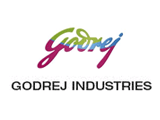 Burjorji Nagar Plot No. 3,Village Kanerao,Tal- Valia,Dist :- BharuchAs a Finance Assistant Date of Appointment September 2016 to till date.Supply/Service Bill Booking in SAP using T-Code MIRO.Preparation of Vat Assessment & Return as per the required format.Verification & Issuance of C-Forms and F-Forms.Assisting in submission of replies to the assessment notices issued by the Sales Tax Department.Preparation of working for VAT refund processSuyog Elements India pvt LtdGIDC, Palej  As a Office AssistantFrom:  March 2015 to August 2016.Data Entry, filing, Tally 9.0 and Official routine work etc.Laksh Venture Pvt LtdGIDC , AnkleshwarAs a Office Assistant.From: March 2014 to February 2015.Data Entry, Filing & Challan.